PRESS RELEASE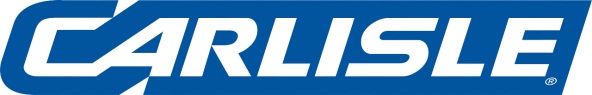  		     	          			                 	                               		 02/17/16Carlisle Companies Elects Corrine D. Ricard to Board of DirectorsCHARLOTTE, NORTH CAROLINA, February 17, 2016 - Carlisle Companies Incorporated (NYSE:CSL) announced today that Corrine D. Ricard, Senior Vice President, Human Resources of The Mosaic Company (NYSE:MOS), has been elected to its Board of Directors, effective immediately.  The Mosaic Company (Mosaic) is one of the world's leading producers and marketers of concentrated phosphate and potash crop nutrients.  Mosaic serves customers in approximately 40 countries. Mosaic is headquartered in Plymouth, MN, with 2015 net sales of $8.9 billion.David A. Roberts, Executive Chairman, said, “We are very excited to have Corrine join our board.  Corrine’s expertise in human resources and business development, in addition to her extensive international experience, will be tremendously valuable to Carlisle and its shareholders as we continue to pursue our growth objectives.”  Forward-Looking StatementsThis press release contains forward-looking statements within the meaning of the Private Securities Litigation Reform Act of 1995.  Forward-looking statements generally use words such as “expect,” “foresee,” “anticipate,” “believe,” “project,” “should,” “estimate,” “will,” “plans,” “forecast,” and similar expressions, and reflect our expectations concerning the future.  It is possible that our future performance may differ materially from current expectations expressed in these forward-looking statements, due to a variety of factors such as: increasing price and product/service competition by foreign and domestic competitors, including new entrants; technological developments and changes; the ability to continue to introduce competitive new products and services on a timely, cost-effective basis; our mix of products/services; increases in raw material costs which cannot be recovered in product pricing; domestic and foreign governmental and public policy changes including environmental and industry regulations; threats associated with and efforts to combat terrorism; protection and validity of patent and other intellectual property rights; the successful integration and identification of our strategic acquisitions; the cyclical nature of our businesses; and the outcome of pending and future litigation and governmental proceedings. In addition, such statements could be affected by general industry and market conditions and growth rates, the condition of the financial and credit markets, and general domestic and international economic conditions including interest rate and currency exchange rate fluctuations.  Further, any conflict in the international arena may adversely affect general market conditions and our future performance.  We refer you to the documents we file from time to time with the Securities and Exchange Commission, such as our reports on Form 10-K, Form 10-Q and Form 8-K, for a discussion of these and other risks and uncertainties that could cause our actual results to differ materially from our current expectations and from the forward-looking statements contained in this press release.  We undertake no obligation to update any forward-looking statement.About Carlisle Companies IncorporatedCarlisle Companies Incorporated is a global diversified company that designs, manufactures and markets a wide range of products that serve a broad range of niche markets including commercial roofing, energy, agriculture, mining, construction, aerospace and defense electronics, medical technology, foodservice, healthcare, sanitary maintenance, transportation, general industrial, protective coating, wood, specialty and auto refinishing. Through our group of decentralized operating companies led by entrepreneurial management teams, we bring innovative product solutions to solve the challenges facing our customers. Our worldwide team of employees, who generated $3.5 billion in net sales in 2015, is focused on continuously improving the value of the Carlisle brand by developing the best products, ensuring the highest quality and providing unequaled customer service in the many industries we serve. Learn more about Carlisle at www.carlisle.com.CONTACT:   Steven J. Ford			Vice President & Chief Financial Officer			Carlisle Companies Incorporated			(704) 501-1100		http://www.carlisle.com  